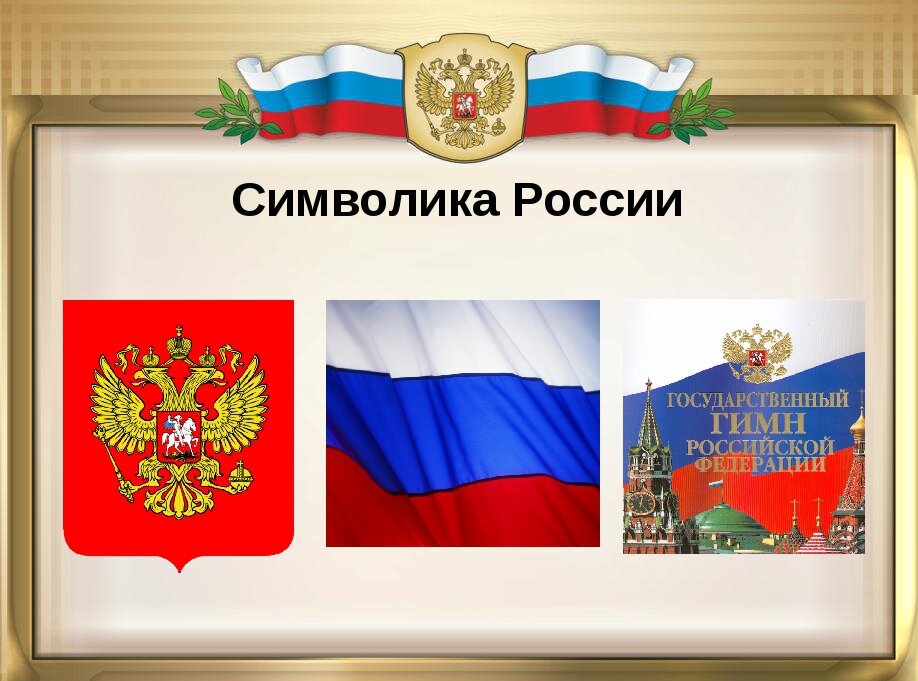 ТЕМАТИЧЕСКИЙ ЧАС  «СИМВОЛЫ РОССИИ».11 июня в Степновском СК   для детей был проведен тематический час «Символы России".    Ребятам было рассказано о возникновении этого праздника, так как он считается самым  молодым праздником нашей страны, о символике РФ (о двуглавом орле, о бело-сине-красном флаге, о гимне).  Для присутствующих были проведены конкурсы, викторины, игры и, конечно, праздничная дискотека.      Данное мероприятие проводилось с целью ознакомления учащихся с величием нашей страны, формирования у них уважительного отношения  к государственным символам страны; развития стремления изучать историю нашей страны; воспитания любви к Родине, патриотических чувств, гордости за свою Родину. 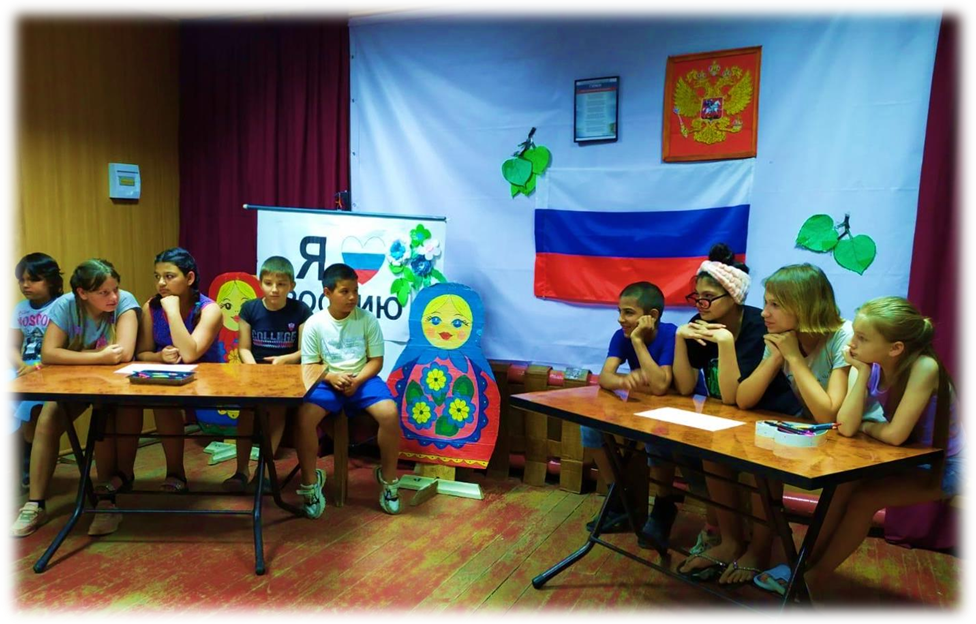 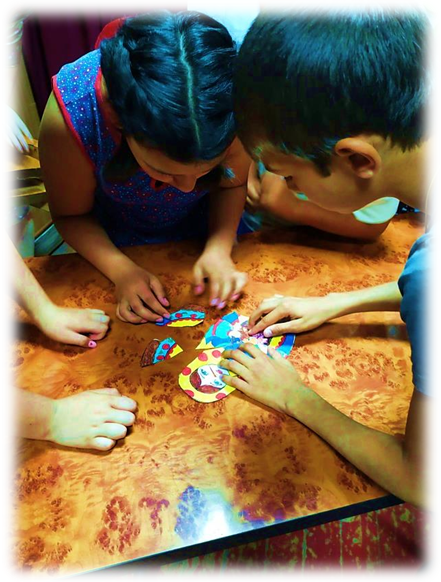 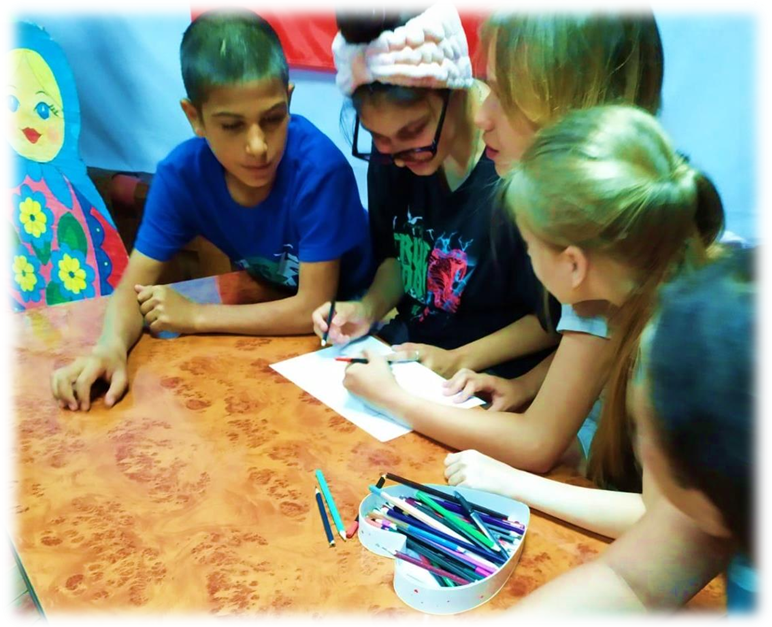 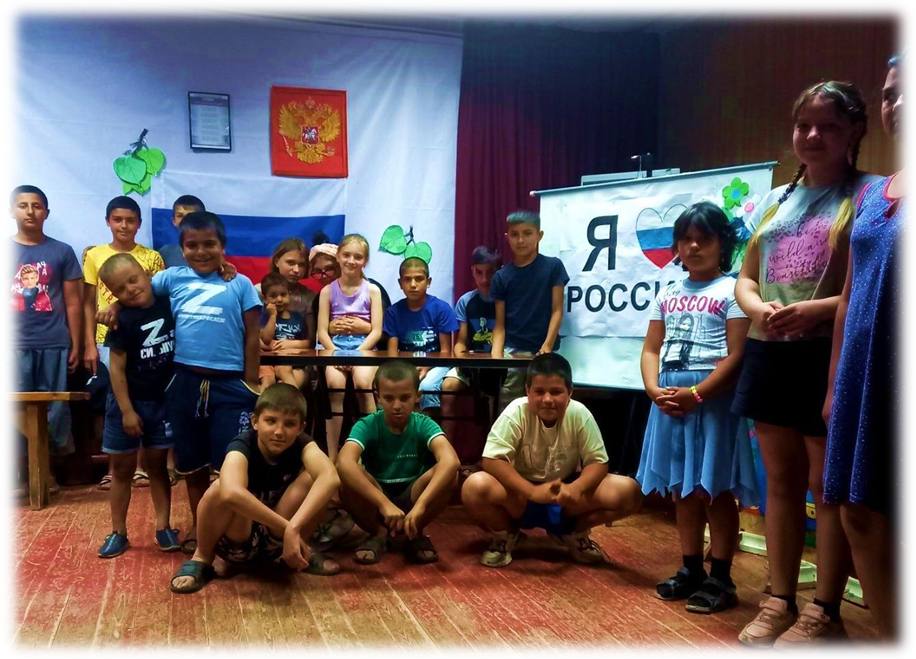 